-DODATEK č.3ke Smlouvě o nájmu nebytových prostor ze dne 17.11.1993 ve znění dodatku č.1 a č.2 mezi:Pronajímatel:Zastoupený:Domov mládeže SZŠ Lovosická 42 , 190 00 Praha 9Bank. Spojení IPB Praha 1,č.ú.100225469/5100 IČO: 638706panem PhDr. Zdeňkem Fialou,ředitelem DM SZŠaNájemce:EuroTel Praha, spol. s r.o. Sokolovská 855190 00 Praha 9IČO:15268306 DIČ:009-15268306Zastoupený:panem Petrem Gazdou,zástupcem společnosti ve věcech smluvních,na základě plné mociidentifikační kód nájemce:P9PRS f.k.:2117Smluvní strany se dohodly na následujících změnách :Mění se čl.4 na základě uplynutí sjednané doby nájmu: (Nájem se sjednává na dobu pěti let počínaje dnem účinnosti smlouvy.Nebudou-li bránit žádné důvody u obou smluvních stran,bude nájem smluvně prodloužen o další období nejpozději šestměsíců před uplynutím sjednané doby nájmu  1  4	„  /7	A/J < ,lvf l	ci.,	/)Yotl{(P,,. tt;Mění se čl.S na základě inflační doložky	PVýše a splatnost nájemného,provozní náklady,bod 1 se mění takto:Výše nájemného:V souladu s platnými právními předpisy bylo dohodnuto nájemné za předmět nájmu podle či.1 v celkové výši 52276,-Kč(padesátdvatisícdvěstěsedumdesátšest korun českých) ročně.Tatočástka obsahuje rovněž i úhradu za všechna práva.která nájemci vznikají na základě této smlouvy a výši případných nákladů spojených s provozem objektufjedná se o provoz výtahu,vodné,stočné,vytápění,úklid společných prostor,odvoz odpadků,atd) i mimo něj. Výše a splatnost nájemného,provozní náklady,bod 2 se mění takto:Splatnost nájemného:Nájemce zaplatí pronajímateli čtvrtletně 13069,-Kč (třinácttisícšedesátdevět orun českých).Nájemné bude převedeno nájemcem na bankovní účet pronajímatele do desátého dne2.měsíce předmětného období.2.0statní ujednání nájemní smlouvy ze dne 17.11.1993 a dodatku č.1 ze dne 11.7.1995 a dodatku č.2 ze dne 31.7.1998 zůstávají v platnosti beze změn.Tento dodatek nabývá platr:iosti dnem podpisu obou smluvních stran a účinnosti od 1.12.1998Tento dodatek je vyhotoven ve čtyřech stejnopisech,z nichž každá strana obdrží dva výtisky.V .'/D1r:.a...2...e...dne....:...5...-.0..2..-..1.999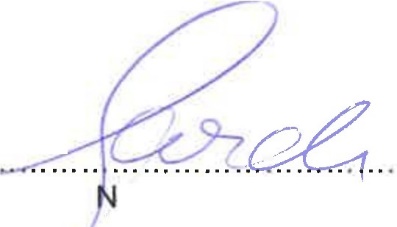 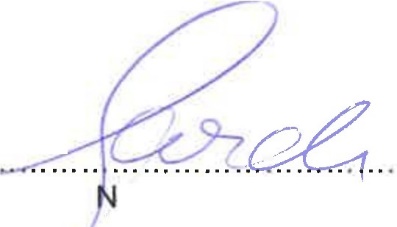 EuroTel/	EuroTel Praha, spol. 5 r.o.PO Box49k lovská 855/225190 oo Praha 9DIČ: 009. 15268,.-,V .f..P...t.J..'Z..é....dne.1..r..:.,,.,...I	f 1········································PronajímatelDOMOV MLÁDEŽESti'bdních zdravotnických škol Lovosická 42HKl 00 Praha 9